На выполнение задания отводится 1 минута1. Рассмотри картинки.2. Прочитай вопросительное слово.3. Соедини линией вопросительное слово и картинку.1.Who						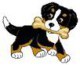 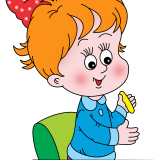 2. What	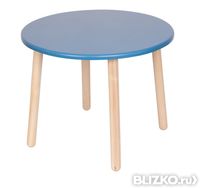 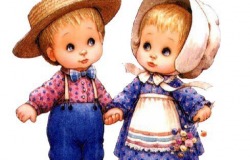 3. What 		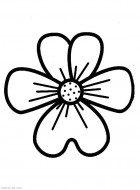 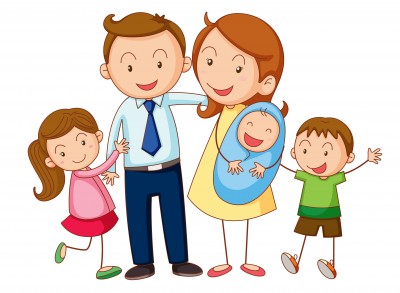 4. Who		 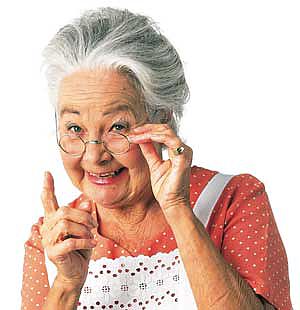 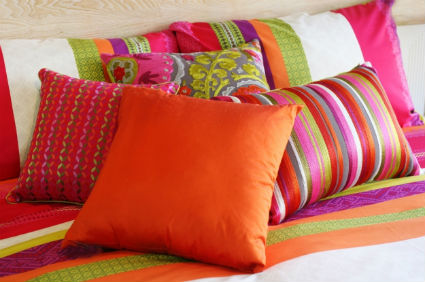 5. What		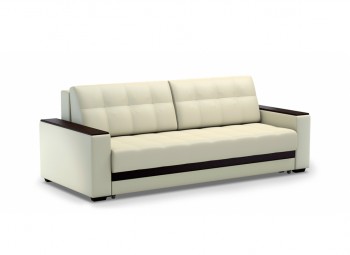 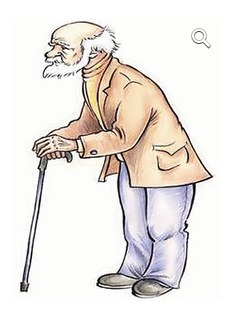 